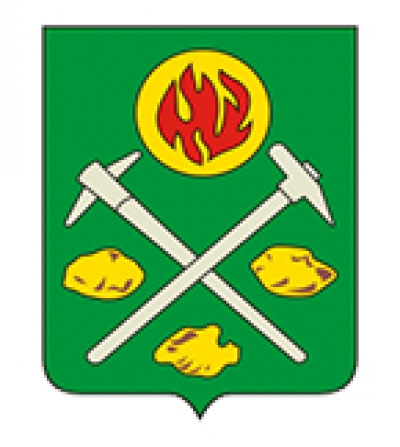 Администрация муниципального образования «Город Пикалево»Бокситогорского района Ленинградской областиПОСТАНОВЛЕНИЕот 25 октября 2019 года № 580О внесении изменений в постановление администрации от 29 декабря 2014 года № 618В целях приведения муниципального нормативного правового акта администрации в соответствие с действующим законодательством администрация  постановляет:1. Внести изменения в постановление администрации от 29 декабря 2014 года № 618 «Об утверждении Положения о системах оплаты труда в муниципальных бюджетных учреждениях МО «Город «Пикалево» и муниципальных казенных учреждениях МО «Город «Пикалево» по видам экономической деятельности» (с изменениями, внесенными постановлениями администрации от 13 марта 2015 года № 143, от 24 февраля 2016 года № 59, от 29 августа 2016 года №380, от 14 декабря 2016 года № 567, от 26 декабря 2016 года № 568, от 01 февраля 2017 года № 43, от 24 апреля 2017 года № 185), изложив Приложение 4 к Положению о системах оплаты труда в муниципальных бюджетных учреждениях МО «Город «Пикалево» и муниципальных казенных учреждениях МО «Город «Пикалево» по видам экономической деятельности в новой редакции (прилагается).	2. Настоящее постановление опубликовать в газете «Рабочее слово» и разместить на официальном сайте МО «Город Пикалево».3. Контроль за исполнением настоящего постановления оставляю за собой.Заместитель главы администрации	                                                        Е.А. Соловьева	Приложение к постановлению администрации МО «Город Пикалево»от 25 октября 2019 года № 5801. Межуровневые коэффициенты для определения должностныхокладов (ставок заработной платы) по должностям работниковфизической культуры и спорта--------------------------------<1> Подтверждается документом государственного образца об образовании. При отсутствии документа государственного образца об образовании для определения должностного оклада (ставки заработной платы) устанавливается межуровневый коэффициент, предусмотренный при наличии среднего профессионального образования.<2> Подтверждается документом государственного образца об образовании.2. Перечень должностей работников учреждений физической культуры и спорта, относимых к основному персоналу, для определения размеров должностных окладов руководителей учрежденийАдминистратор тренировочного процессаИнструктор по спортуИнструктор по адаптивной физической культуреИнструктор по физической культуреИнструктор-методист по адаптивной физической культуреИнструктор-методист физкультурно-спортивных организацийИнструктор- методист по туризмуМедицинская сестраСпортсменСпортсмен-ведущийСпортсмен-инструкторТренерТренер спортивной сборной командыТренер-преподавательХореограф.	В перечень включаются должности с производным должностным наименованием «старший», «ведущий», «главный».3. Группы по оплате труда руководителей учреждений физической культуры и спорта	1. Группа по оплате труда руководителей учреждений физической культуры и спорта определяется не чаще одного раза в год городской (муниципальной) аттестационной комиссией МО «Город Пикалево» в установленном порядке. Отнесение спортсооружений к группам по оплате труда руководителей производится по результатам работы за прошедший год в соответствии со статистической и финансовой отчетностью.Группа по оплате труда для вновь открываемых учреждений устанавливается исходя из плановых (проектных) показателей, но не более чем на 1 год.2. Физкультурно-спортивные сооружения (далее – спортсооружения) относятся к группам по оплате труда руководителей в зависимости от пропускной способности, режима эксплуатации, трудоемкости обслуживания и наличия мест для зрителей по следующим показателям в баллах:Спортсооружения относятся к группам по оплате труда руководителей по совокупной оценке объемных показателей всех элементов входящих в состав спортсооружения.Спортивные комплексы относятся к группе по оплате труда руководителей исходя из суммы баллов, входящих в его состав спортсооружений.Спортсооружения нестандартных размеров оцениваются в баллах с применением коэффициентов, рассчитанных по соотношению фактической площади к стандартной.Совокупная оценка спортсооружения в баллах определяется по объемным показателям: общим и специальным (в зависимости от типа спортсооружения).Начисление баллов по общим показателям производится за:- единицу единовременной пропускной способности:а) открытого спортсооружения - 0,15 балла,б) крытого спортсооружения - 0,2 балла;- за каждого работающего по его обслуживанию – 1 балл;- наличие зрительских мест:При определении пропускной способности и режима эксплуатации спортсооружений рекомендуется использовать приказ Государственного комитета Российской Федерации по физической культуре и туризму от 04.02.1998г. № 44 
«Об утверждении планово-расчетных показателей количества занимающихся и режим эксплуатации физкультурно-оздоровительных и спортивных сооружений».Определение баллов для отнесения спортсооружений к группам по оплате тру руководителей спортивных сооружений определенного типа устанавливается по следующим показателям:1. Плоскостные спортсооружения оцениваются (в баллах):Примечания:Показатели определены для плоскостных спортсооружений, расположенных во второй климатической зоне, в соответствии с приказом Государственного комитета Российской Федерации по физической культуре и туризму от 04.02.1998 № 44 «Об утверждении планово-расчетных показателей количества занимающихся и режимов эксплуатации физкультурно-оздоровительных и спортивных сооружений».Площадки для занятий общефизической подготовкой оцениваются в балах по показателям, предусмотренным для площадок по соответствующим видам спорта.При наличии на спортивной площадке спортивно-технологического оборудования, позволяющего проводить занятия по различным видам спорта (универсального использования), или тренажерных устройств применяется повышающий коэффициент 1,2.Плоскостные сооружения, используемые для занятий различными видами спорта круглогодично, оцениваются суммой баллов по соответствующим показателям в летний и зимний периоды года.2. Спортивные сооружения с естественным льдом оцениваются в баллах:3. Спортивные сооружения для лыжного спорта оцениваются в баллах:Примечание: при наличии лыжных трасс с искусственным освещением протяженностью 1,5 км и более количество баллов определяется с коэффициентом 1.25.4. Бассейны, спортивные залы оцениваются в баллах:Примечания:Оценка в баллах определена для спортивных залов, имеющих      деревянное покрытие.Для залов со стационарным синтетическим покрытием применяются следующие коэффициенты:рулонные и ворсовые                                    1,1«Физпол», «Регупол» с верхним слоем        1,3«Полиграс», «Астротурф»                            1,5Оценка в баллах установлена для специализированных спортивных залов, имеющих минимальный набор спортивно-технологического оборудования необходимого для проведения учебно-тренировочных занятий спортсменов начальных разрядов. При оснащении спортивных залов современны м спортивно-технологическим оборудованием и тренажерными устройствами, обеспечива-ющими проведение учебно-тренировочных занятий и соревнований спортсменов высокой квалификации, а также позволяющие использовать залы для занятий различными видами спорта, оценка в баллах устанавливается с учетом коэффициента 1,2.5. Медико-восстановительные центры, сауны. Примерный состав основных помещений:IV типа: кабинеты: врача, для тестирования, методиста-педагога. Общая площадь помещений 80 - 90 кв.м.  Пропускная способность – 15 чел.III типа: добавляется кабинет процедурных душей, баня сухого пара. Общая площадь помещений 170-180 кв.м. Пропускная способность – 30 чел.II типа: добавляется процедурная, кабинеты: массажный, физиотерапии, функциональной диагностики, комнаты: медперсонала, заведующего отделением, отдыха. Общая площадь помещений 230-240 кв.м. Пропускная способность –  
40 чел.I типа: добавляется стоматологический кабинет, биохимическая лаборатория, фотарий, кабинет гидромассажа. Общая площадь помещений 
100 - 450 кв.м. Пропускная способность – 60 чел.IV тип – 8 баллов;III тип – 12 баллов;II тип – 16 баллов;I тип – 22 балла.Сауна (в расчете на 6 человек): с плескательным бассейном – 4 балла; без плескательного бассейна – 3 балла.6. Боксы для автомототехники (в расчете на один бокс) – 8 баллов.Квалификационный уровеньНаименование должности (профессии)Межуровневые коэффициентыМежуровневые коэффициентыКвалификационный уровеньНаименование должности (профессии)среднее профессиональное образование <1>высшее образование <2>Профессиональная квалификационная группа должностей работников физической культуры и спорта первого уровняПрофессиональная квалификационная группа должностей работников физической культуры и спорта первого уровняПрофессиональная квалификационная группа должностей работников физической культуры и спорта первого уровняПрофессиональная квалификационная группа должностей работников физической культуры и спорта первого уровня1 квалификационный уровеньДежурный по спортивному залу1,20491,20492 квалификационный уровеньСпортивный судья; спортсмен; спортсмен-ведущий1,28031,2803Профессиональная квалификационная группа должностей работников физической культуры и спорта второго уровняПрофессиональная квалификационная группа должностей работников физической культуры и спорта второго уровняПрофессиональная квалификационная группа должностей работников физической культуры и спорта второго уровняПрофессиональная квалификационная группа должностей работников физической культуры и спорта второго уровня1 квалификационный уровеньИнструктор по спорту; инструктор по физической культуре; инструктор по адаптивной физической культуре; спортсмен-инструктор; техник по эксплуатации и ремонту спортивной техники1,36891,36892 квалификационный уровеньИнструктор-методист по адаптивной физической культуре; инструктор-методист физкультурно-спортивных организаций; инструктор – методист по туризму; тренер; тренер-преподаватель; хореограф; администратор тренировочного процесса1,51,83 квалификационный уровеньСтаршие: инструктор-методист по адаптивной физической культуре, инструктор-методист физкультурно-спортивных организаций, тренер-преподаватель, начальник мастерской по ремонту спортивной техники и снаряжения, специалист по подготовке спортивного инвентаря1,61,85Профессиональная квалификационная группа должностей работников физической культуры и спорта третьего уровняПрофессиональная квалификационная группа должностей работников физической культуры и спорта третьего уровняПрофессиональная квалификационная группа должностей работников физической культуры и спорта третьего уровняПрофессиональная квалификационная группа должностей работников физической культуры и спорта третьего уровня1 квалификационный уровеньСпециалист спортивной сборной команды (по виду спорта); тренер спортивной сборной команды; аналитик (по виду спорта или группе видов спорта)1,651,92 квалификационный уровеньСтарший тренер спортивной сборной команды, начальник спортивной сборной команды1,95Профессиональная квалификационная группа должностей работников физической культуры и спорта четвертого уровняПрофессиональная квалификационная группа должностей работников физической культуры и спорта четвертого уровняПрофессиональная квалификационная группа должностей работников физической культуры и спорта четвертого уровняПрофессиональная квалификационная группа должностей работников физической культуры и спорта четвертого уровняГлавный тренер спортивной сборной команды2,0Группы по оплате трудаКоличество балловIСвыше 200IIСвыше 175 до 200IIIСвыше 150 до 175IVСвыше 125 до 150VСвыше 100 до 125VIСвыше 75 до 100VIIСвыше 50 до 75Количество зрительских местКоличество балловКоличество балловКоличество зрительских местОткрытые спортсооруженияКрытые спортсооружениядо 50015500-10002101001-20003152001-30004183001-40005204001-50006225001-75007247501-1000082610001-1250092812501-15000103015001-17500113217501-20000123420001-2500133625001-30000143830001-35000154035001-40000164240001-45000174445001-50000184650001-600001960001-700002070001-8000021Наименованиеспортивного сооруженияТип покрытияТип покрытияТип покрытияТип покрытияТип покрытияТип покрытияТип покрытияНаименованиеспортивного сооруженияГрунтовоеСпецсмесьТравяноеДеревянноеАсфальтобетонИскусственная траваРезино-битумное синтети-ческоеПлощадка для:бадминтона0,50,6-0,70,6-0,8баскетбола1,51,8-2,01,7-2,1волейбола1,61,9-2,11,8-2,3гандбола2,02,4-2,72,2-2,9тенниса1,31,6-1,81,5-2,0городков----2,7--Спортивно-дрессировочная по служебному собаководству6,0-8,0----Фигурного вождения автомобиля, мотоцикла6,0---3,0-Кортодром для авто и авиамодельного спорта----4,0--Поле для:гольфа--10,6--13,5-бейсбола7,5-8,6--12,0-футбола7,07,58,1--11,5-регби6,5-7,0----хоккея на траве--7,7--10,0-метаний4,5-6,6----мотобола6,010,08,0-4,0--стрельбы из лука5,56,06,6--10,0-минифутбола4,04,54,7--7,56,0Спортядро длиной в метрах (в расчете на одну дорожку)4001,51,8--1,7-2,03301,11,4--1,3-1,52500,81,0--0,9-1,12000,70,9--0,8-1,0Место занятий легкой атлетикой (в расчете на одно место для прыжков, метания, толкания)0,81,01,5-0,9-1,1Комплекс для военно-прикладного многоборья10------Парашютная вышка40------Поле для:хоккея с мячом5,3хоккея с шайбой4,4фигурного катания4,4массового катания (в расчете на 100 кв.м. льда)0,7Ледяные дорожки стадиона длиной (в метрах) для:Ледяные дорожки стадиона длиной (в метрах) для:400- трековых ледовых гонок30,01200- ипподромных ледовых гонок60,0Конькобежные дорожки длиной (в метрах):Конькобежные дорожки длиной (в метрах):5009,54007,93306,12505,12004,2«Прокат коньков (из расчета количества пар коньков, находящихся в эксплуатации):50-10010,0101-20012,0201-30015,0301-50017,5501-75020,0751-100022,51001-150025,01501-200027,52001-250030,02501-300032,5Свыше 300035,0Лыжные трассы длиной дистанции (в км):1.5-210,02.5-312,03.5-515,05.5-1020,0Лыжные базы (из расчета количества пар лыж, находящихся в эксплуатации):101-20012,0201-30015,0301-50017,5501-75020,0751-100022,51001-150025,01501-200027,52001-250030,02501-300032,5Свыше 300035,0Площадь спортивных сооружений основного назначения(в кв. м)Количество балловКоличество балловКоличество балловПлощадь спортивных сооружений основного назначения(в кв. м)Крытый бассейнОткрытый бассейнСпортивный залДо 5043250-100875101-200161410201-300242115301-400322820401-500403525501-600474130601-700544734701-800615338801-900635942901-10007565461001-12008170511201-14008775561401-16009480611601-180010085661801-200010590712001-220011094752201-240012098792401-2600125102832601-2800130106872801-3000135110913001-3250140114943251-350014511897          3501-37501501221003751-4000155126103Свыше 4000165135 110